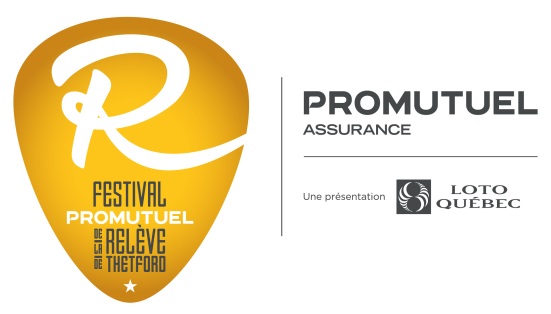    PLACE À TON TALENT!Festival  Promutuel de la relève de Thetford Mines présente;Le rendez-vous québécois de la «Jeune peinture Bell»Sous le thème «VIBE»Les 18, 19 et 20 août 2016FORMULAIRE D'INSCRIPTION (date limite 10 juin 2016)Nom et prénom:Remplir ce formulaire et le retourner à  artistemjlarochelle@hotmail.comJoindre 2 à 3 photos haute résolution svp.Ou encore imprimer et poster le tout auFestival Promutuel de la relève a/s Jeune peinture Bell81 Rue Notre Dame O, Thetford Mines, QC G6G 1J4Visitez notre site internet:  inforeleve.com  Informations :  Marie Josée Larochelle 418 755-1517                             artisteMJLarochelle@hotmail.com                           Trouvez-moi sur FacebookAdresse :TÉL. Cell:                                       autre:                                                ÂGE:Adresse courriel:Site web ou page Facebook :Nom de la maison d'enseignement:OU autodidacte ou nom d'un professeur:Nombre d'année de participation à Jeune peinture:Médium ou technique utilisé: